Equal Opportunities Monitoring Form: Finance & Operations Manager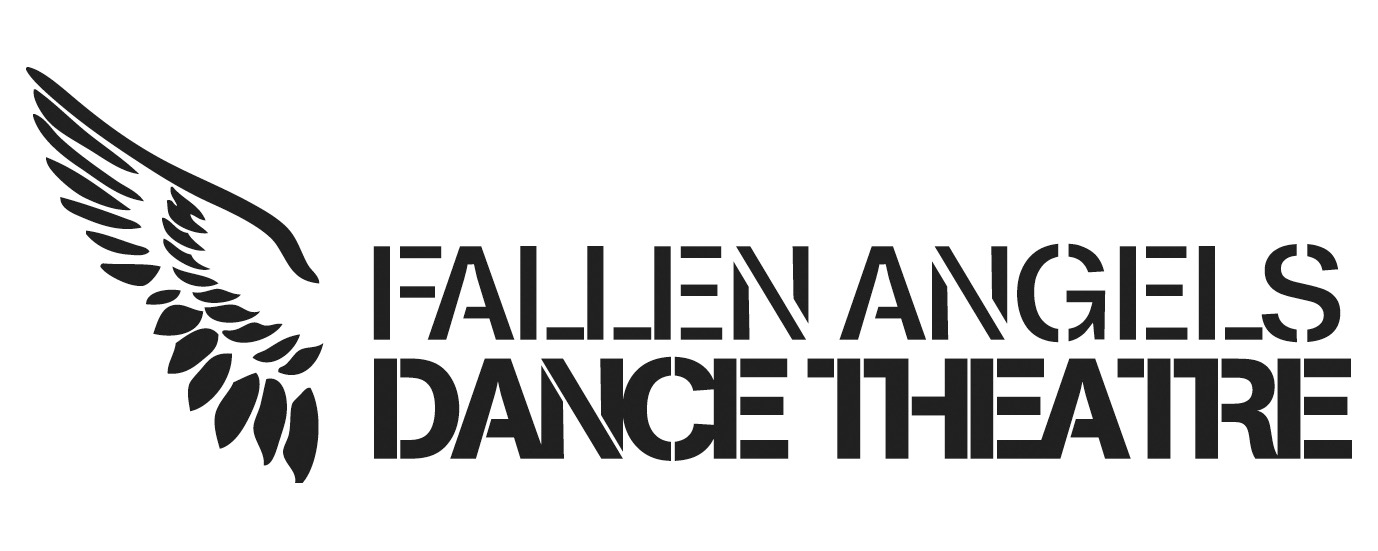 Fallen Angels Dance Theatre is committed to promoting equal opportunities, we encourage applications regardless of age, disability, gender, race, religion or belief and sexual orientation and from communities or groups that are under-represented in cultural organisations. Please complete this form and return it with your application. It will be used for monitoring purposes only and will be separated from your application form prior to shortlisting.1. Where did you hear about this opportunity?2. First half of your postcode: 3. Gender (self identified)FemaleMaleNon-binaryPrefer not to sayIs your gender different to that which is was assumed to be at birth?:YesNoPrefer not to saySexual Orientation:BisexualGay ManGay Woman/LesbianHeterosexual/StraightPrefer not to say3. Age:4. What do you consider your ethnicity to be?If you would prefer to self-define your ethnic origin, please enter details in the ‘Other' section: Select your answerEthnicity:White BritishWhite IrishGypsy or Irish TravellerAny Other White BackgroundMixed White and Black CaribbeanWhite and Black AfricanWhite and AsianAny other Mixed/Multiple ethnic backgroundIndianPakistaniBangladeshiChineseAny other Asian backgroundAfricanCaribbeanAny other Black backgroundArabAny other ethnic backgroundPrefer not to say4. Disability Status:Please tell us whether you identify as Deaf or Disabled, or have a long-term health conditionDeaf Disabled (including mental health)Long term health condition(including mental health)Non Deaf or DisabledPrefer not to say5. Are you in Recovery from Addiction?YesNoPrefer not to saywww.fallenangelsdt.org Fallen Angels Dance Theatre North West: Company limited by Guarantee no: 08909000, Registered Charity: 1158251 Registered address: 39 Toll Bar Road Chester CH3 5QU